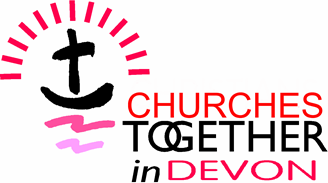 COUNTY ECUMENICAL OFFICER for DEVON (including Plymouth & Torbay)Are you inspired by the vision of Christians of different traditions working together?Are you a great networker, solution finder and administrator?If so, this post may be for you.Salary: £10,560pa for 16 hours a week.Home based, with travel around the area.For full details see www.churchestogether.org/devon.Closing date: 6th January 2014Charity number 1126079